Thematic Research Training 2022/23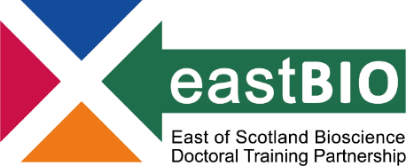 THEMATIC groupChairs: NAME & Affiliation of EMG academic lead who acts as the Group’s ChairQuick guidance: Goals of thematic training: cohort building, critical thinking, collaboration across the DTP, exploring new research skills & methods, shared ground, broadening of horizons  Each session is to be held in a different EASTBIO institution in alternating monthsEach topic to be agreed preferably at the Induction and finetuned at a follow-up (online) meeting organised by the groupEach session to be led by one or two volunteer students and their supervisors; the planning is to be discussed and agreed with the whole group with tasks to be shared equallyPreference is to run sessions face-to-face but consider a hybrid format to enhance accessibility and facilitate access by students with additional responsibilitiesModest budget of £15/student for catering; travel expenses for guest speakers; contact EASTBIO for additional estimated costsCheck the training page http://www.eastscotbiodtp.ac.uk/thematic-training frequently for meeting updates.EASTBIO thematic meetings Rules of LifeIn the meetings, we will explore the various connections our respective projects have to life and how it works. To fit this into four meetings, we have split it into life from four perspectives: Molecular, Cellular, Organismal and Populational. The goal is for us to take a step back, allocate our project to one of those hierarchies, consider how the project is connected with life and possibly present that at the corresponding meeting. The other half of the meeting day will be dedicated to a separate skills/input session. This lends itself to inviting guest speakers or preparing other activities.DecemberHost: 		Andrew Nicoll (Ramon Grima)Date: 		Friday, 16th of DecemberInstitution: 	University of EdinburghSession: 	Rules of Life on the Molecular levelActivity: 	Getting to know each otherFebruaryHost: 		TBADate: 		Monday, 13th of FebruaryInstitution: 	University of AberdeenSession:	Rules of Life on the Cellular levelActivity:	Research ethics and the FAIR principlesAprilHost: 		TBADate: 		Friday, 14th of AprilInstitution:	University of St. AndrewsSession:	Rules of Life on the Organismal levelActivity:	Outreach and public engagementJuneHost:		Christoph Wagner (Andrea Weisse)Date: 		Wednesday, 14th of JuneInstitution:	EdinburghSession:	Rules of Life on the Populational levelActivity:	Impact and outlookSession 1: “Bending the Rules of Life”Session 1: “Bending the Rules of Life”Session 2: “Rules of Life on the Cellular level”Session 2: “Rules of Life on the Cellular level”Session 3: “Rules of Life on the Organismal level”Session 3: “Rules of Life on the Organismal level”Session 4: “Rules of Life on the Populational level”Session 4: “Rules of Life on the Populational level”Session 1 leadersSession 1 leadersSession 2 leadersSession 2 leadersSession3 leadersSession3 leadersSession 4 leadersSession 4 leadersHost supervisors:Ramon GrimaHost students: Andrew NicollSimon HarnqvistTamsin WoodmanHost supervisors:Host students: TBCHost supervisors:Host students:Host supervisors:Andrea WeißeHost students: Christoph WagnerDate & times: December 2022Location (hybrid an option): University of EdinburghDate & times: December 2022Location (hybrid an option): University of EdinburghDate & times: 13th February 2023Location (hybrid an option): University of AberdeenDate & times: 13th February 2023Location (hybrid an option): University of AberdeenDate & times: April 2023Location (hybrid an option): University of St AndrewsDate & times: April 2023Location (hybrid an option): University of St AndrewsDate & times: 14 June 2023 (after the Symposium, 12-13 June)Location (hybrid an option): University of Edinburgh Date & times: 14 June 2023 (after the Symposium, 12-13 June)Location (hybrid an option): University of Edinburgh 